MCAS Grade 8 Science & Technology/Engineering (STE)Paper-based Practice Test Answer KeyThe practice test is approximately equal to the number of questions students experience in a single session of the MCAS Grade 8 STE test. Information about the test design is posted here. The following pages include the reporting category, standard alignment, and practice (if applicable) for each question on the practice test. An answer is also provided for each selected-response item. A rubric and sample student responses are included for constructed-response items. Question 5: Scoring GuideQuestion 5: Sample Student Responses (Actual Student Responses)Question 9: Scoring GuideQuestion 9: Sample Student Responses (Actual Student Responses)Question 13: Scoring GuideQuestion 13: Sample Student Responses (Actual Student Responses)Question 18: Scoring GuideQuestion 18: Sample Student Responses (Actual Student Responses)Item NumberReporting Category2016 StandardPracticeCorrect Answer and Number of PointsCorrect Answer and Number of Points1Life Science7.MS- LS2-2Evidence, Reasoning,& ModelingB (1 point)B (1 point)2Earth & Space Science8.MS-ESS1-1bEvidence, Reasoning,& ModelingA (1 point)A (1 point)3Life Science6.MS- LS1-2 Evidence, Reasoning,& ModelingC (1 point)C (1 point)4Earth & Space Science6.MS- ESS1-1aEvidence, Reasoning,& ModelingA (1 point)A (1 point)5Technology/ Engineering6.MS-ETS1-5 (MA)Mathematics & DataSee scoring guide and sample student responses below. (Maximum of 2 points)See scoring guide and sample student responses below. (Maximum of 2 points)Module: Students read about a scientific scenario or phenomenon and then answered three 1-point questions and one constructed response question worth 3 points.Module: Students read about a scientific scenario or phenomenon and then answered three 1-point questions and one constructed response question worth 3 points.Module: Students read about a scientific scenario or phenomenon and then answered three 1-point questions and one constructed response question worth 3 points.Module: Students read about a scientific scenario or phenomenon and then answered three 1-point questions and one constructed response question worth 3 points.Module: Students read about a scientific scenario or phenomenon and then answered three 1-point questions and one constructed response question worth 3 points.Module: Students read about a scientific scenario or phenomenon and then answered three 1-point questions and one constructed response question worth 3 points.Item NumberReporting Category2016 StandardPracticeCorrect Answer and Number of PointsCorrect Answer and Number of Points6Physical Science8.MS- PS1-2Mathematics & DataB,  C (1 point)B,  C (1 point)7Physical Science8.MS- PS1-5 Evidence, Reasoning,& ModelingC (1 point)C (1 point)8Physical Science6.MS- PS1-6 Evidence, Reasoning,& ModelingD (1 point)D (1 point)9Physical Science8.MS- PS1-2Mathematics & DataSee scoring guide and sample student responses below. (Maximum of 3 points)See scoring guide and sample student responses below. (Maximum of 3 points)10Earth & Space Science8.MS-ESS2-5Evidence, Reasoning,& ModelingB (1 point)B (1 point)Item NumberReporting Category2016 StandardPracticeCorrect Answer and Number of PointsCorrect Answer and Number of Points11Earth & Space Science8.MS- ESS1-2No practiceB (1 point)B (1 point)12Technology/ Engineering7.MS- ETS3-4 (MA)Evidence, Reasoning,& ModelingPart A D (1 point)12Technology/ Engineering7.MS- ETS3-4 (MA)Evidence, Reasoning,& ModelingPart BB (1 point)13Physical Science6.MS-PS4-1Evidence, Reasoning,& ModelingSee scoring guide and sample student responses below. (Maximum of 3 points)See scoring guide and sample student responses below. (Maximum of 3 points)14Technology/ Engineering7.MS- ETS3-1 (MA)Evidence, Reasoning,& ModelingB (1 point)B (1 point)15Earth & Space Science6.MS-ESS2-3Evidence, Reasoning,& ModelingB (1 point)B (1 point)16Life Science6.MS- LS1-3No practicePart AA (1 point)16Life Science6.MS- LS1-3No practicePart BD (1 point)17Earth & Space Science6.MS- ESS1-4Evidence, Reasoning,& ModelingC (1 point)C (1 point)18Life Science8.MS- LS1-5Mathematics & DataSee scoring guide and sample student responses below. (Maximum of 2 points)See scoring guide and sample student responses below. (Maximum of 2 points)19Earth & Space Science6.-MS- ESS1-5 (MA)Evidence, Reasoning,& ModelingC (1 point)C (1 point)20Technology/ Engineering6.MS- ETS2-1 (MA)Mathematics & DataD (1 point)D (1 point)21Physical Science7.MS- PS3-1Mathematics & DataD (1 point)D (1 point)22Life Science8.MS- LS3-4 (MA)Mathematics & DataPart A A (1 point)22Life Science8.MS- LS3-4 (MA)Mathematics & DataPart BC (1 point)23Technology/ Engineering7.MS-ETS3-5(MA)No practice A (1 point)A (1 point)ScoreDescription2The response demonstrates a thorough understanding of representations of a solution to a design problem and how to accurately apply scale to visual representations. The response correctly determines the table’s actual length and clearly describes one advantage of showing an orthographic projection instead of the drawing shown.1The response demonstrates a limited understanding of representations of a solution to a design problem and how to accurately apply scale to visual representations.0The response is incorrect or contains some correct work that is irrelevant to the skill or concept being measured.ScorePartStudent Response2A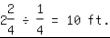 2BOne advantage of using an orthographic projection as opposed to drawing is that showing all angles of a design can make it easier for others to understand and see all the different measurements.1A ft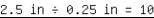 1BUsing an orthographic projection will be better than using the drawing above because an orthographic projection would give more of an accurate representation of the size of the table than the drawing would.0A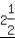 0BThe one advantage of showing an orthographic projection is that all the students can see the drawing with a projection than on a piece of paper.ScoreDescription3The response demonstrates a thorough understanding of how to analyze data on the properties of substances and how atoms are rearranged in a chemical reaction. The response correctly identifies the three characteristics that can be used to support the claim that iron and rust are different substances. The response clearly explains why the three properties and the model help support the claim.2The response demonstrates a partial understanding of how to analyze data on the properties of substances and how atoms are rearranged in a chemical reaction.1The response demonstrates a minimal understanding of how to analyze data on the properties of substances and how atoms are rearranged in a chemical reaction.0The response is incorrect or contains some correct work that is irrelevant to the skill or concept being measured.ScorePartStudent Response3AOne can see that the two substances are different because the density is different. Density never changes if the substance stays the same. Another change that shows iron and rust are different substances is that iron is magnetic and rust is not. The last piece of evidence showing that rust and iron are different substances is that the melting point of rust is higher than that of iron.3BThe melting points, densities, and magnetism of rust and iron being different shows that the two are different substances. This is because these three characteristics always stay the same, as long as the substance doesn’t change. The other measurements listed (mass and temperature) change depending on the amount of the substance you have and the environment you are in.3CIron and rust have chemical makeups that differ greatly. Iron has no oxygen in it, but rust has 3 oxygen atoms per molecule. Also, the shape of the molecules are completely different.2AIron and rust are different substances because they have different melting points, different densities, and difference in magnetism.2BThe characters identified in Part A help to support the claim that iron and rust are different substances because all substances have defined chemical properties such as melting point, density, and magnetism despite the amount of that substance. For this to vary in the chart shows that the two are different substances.2CBased on the model, the two substances are different because iron is a solid whose atoms are neatly organized, while oxygen is a substance whose atoms are not neatly arranged which shows that it is a gas.1ADensity, magnetic, mass1BIf the three characteristics were the same, then the substances would also likely by the same. These characteristics help identify substances, which is how I know that they are different. 1CThey are different because the model shows that iron is an element, and rust is a compound of iron and oxygen, making different substances.0ATemperaturemelting pointmass0Bbecause they all have to do with chemical change0Cthey are made up of different thingsScoreDescription3The response demonstrates a thorough understanding that a wave has a specific pattern with a specific amplitude, frequency, and wavelength, and the amplitude of a wave is related to the energy of the wave. The response correctly labels the wavelength and frequency of a wave in a diagram. The response clearly describes how the student’s hand motion could be changed to make a wave with a greater frequency. The response clearly describes how the student’s hand motion could be changed to make a wave that carries more energy in each wavelength.2The response demonstrates a partial understanding that a wave has a specific pattern with a specific amplitude, frequency, and wavelength, and the amplitude of a wave is related to the energy of the wave. 1The response demonstrates a minimal understanding of using a diagram of a simple wave to explain that a wave has a specific pattern with a specific amplitude, frequency, and wavelength, and the amplitude of a wave is related to the energy of the wave.0The response is incorrect or contains some correct work that is irrelevant to the skill or concept being measured.ScorePartStudent Response3A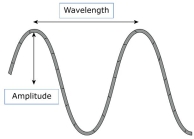 3BThe student could move the rope back and forth faster that he/she was before.3CThe student could move the rope back and forth but higher than he/she was doing it before.  This will make it so the amplitude of the wave is larger.ScorePartStudent Response2A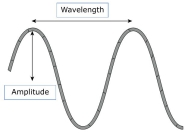 2BIf the student moves it faster2CThe students hand motion could be changed to carry more energy if moved the opposite way possibly1A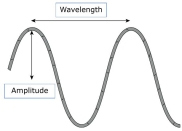 1BThe student could have made different motions wiht his hands. He could have moved the rope very fast or slow. If the student moves it fast the wave could be smaller.1CHe could have changed the speed of the hand motions.0A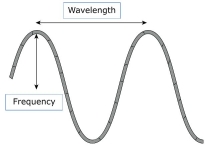 0BThe student would increase how forcefully s/he moves their hand back and forth.0CIf you do the strokes back and forth foreful and small, each wave is going to have more energy.ScoreDescription2The response demonstrates a thorough understanding of how environmental and genetic factors influence the growth of organisms. The response correctly identifies one characteristic of the pea plants that was mainly influenced by genetics and clearly supports the answer with evidence. The response correctly identifies one characteristic of the pea plants that was influenced by both genetics and the environment and clearly supports the answer with evidence.1The response demonstrates a partial understanding of how environmental and genetic factors influence the growth of organisms.0The response is incorrect or contains some correct work that is irrelevant to the skill or concept being measured.ScorePartStudent Response2AThe color of the plant was mainly influenced by genetics. It doesn’t change, even when fertilizer is added. The colors are still 75% purple and 25% white.2BThe height of the flowers was influenced by both the environment because their natural height was 10-20 cm tall, but when the fertilizer is added, their height increases to an average of 15-30 cm. This means they were naturally up to 20 cm, but the environment (fertilizer) added extra height.1Aone characteristic that was mainly influenced by genetics is the flower color this is because no matter if it was planted with fertilizer or without, the plant color was 75% purple and 25% white. this was not an acquired trait, but an inherited trait from genetics.1Bone characteristic of the pea plants that was influenced by both genetics and the environment is the number of plants. this is because there were 500 plants on each side meaning that genetics produced one plant per seed and the environment kept them all alive.0AThe color of the plants are just like Mendel experiments but his was based on height. There is a dominant allele in there because 75% of them were purple so the dominant trait is purple or PP.0BThe place where the plants are is a very good place for growing flowers and the environment helps these plants thrive in their area. Both plants where between 10-30 cm tall and they where both 75% purple and 25% white